INDICAÇÃO Nº 5038/2018Indica ao Poder Executivo Municipal que efetue a roçagem, limpeza em Área Pública Praça “Argemiro Pedroso”, localizada na Rua Vitorino Uetuki entre as Ruas Cesário Bignoto e do Cloro, no bairro Jardim Pântano II. Excelentíssimo Senhor Prefeito Municipal, Nos termos do Art. 108 do Regimento Interno desta Casa de Leis, dirijo-me a Vossa Excelência para sugerir que, por intermédio do Setor competente, efetue a roçagem, limpeza em Área Pública Praça “Argemiro Pedroso”, localizada na Rua Vitorino Uetuki entre as Ruas Cesário Bignoto e do Cloro, no bairro Jardim Pântano IIJustificativa:Conforme visita realizada “in loco”, a Área Pública necessita, com urgência, dos serviços de roçagem e limpeza, uma vez que o mato está muito alto, também existe acúmulo de lixos, entulhos e galhos secos, que contribuem para proliferação de animais peçonhentos. Plenário “Dr. Tancredo Neves”, em 09 de novembro de 2018.CELSO LUCCATTI CARNEIRO“Celso da Bicicletaria”-Vereador-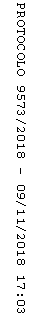 